СОБРАНИЕ ДЕПУТАТОВ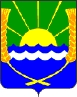 КРАСНОСАДОВСКОГО СЕЛЬСКОГО ПОСЕЛЕНИЯАЗОВСКОГО РАЙОНА РОСТОВСКОЙ ОБЛАСТИРЕШЕНИЕ № 5704.07.2014г.                                                                   п. Красный садО внесении изменений в Решение Собрания депутатов Красносадовского сельского поселения Азовского района от 24.12.2012 №10 «Об утверждении Правил землепользования и застройки Красносадовского сельского поселения Азовского района Ростовской области»                        В целях приведения в соответствие с действующим федеральным законодательством Правил землепользования и  застройки Красносадовского сельского поселенияРЕШИЛО:1. В Правила землепользования и застройки Красносадовского сельского поселения Азовского района Ростовской области внести изменения:    1.1  в п. 3 статьи 5 добавить подпункт:«5) органами местного самоуправления муниципального района в случаях, если правила землепользования и застройки могут воспрепятствовать функционированию, размещению объектов капитального строительства местного значения.»    1.2. в п. 2 ч. 3 статьи 5 слово «окружного» заменить  словом «регионального»1.3. В статье 12 добавить часть 3:«3. До создания  органа архитектуры и градостроительства администрации поселения указанные  полномочия исполняет районный орган архитектуры и градостроительства.»1.4. пункт 2 части 6 статьи 20 читать в следующей редакции:«2) вспомогательные виды разрешенного использования;»1.5. в п.1 и п.2.  статьи  33 слова «на имя Главы поселения» заменить словами «на имя Главы района»1.6. в статью 25 добавить часть 6 в следующей редакции:«6. Порядок предоставления земельных участков иностранным гражданам, лицам без гражданства и иностранным юридическим лицам определяется Земельным кодексом РФ.»2. Настоящее решение вступает в силу с момента его опубликования.3. Контроль за исполнением оставляю за собой.Глава Красносадовскогосельского поселения                                                                Н.Л. Якубенко